Andrej Rozman Roza  ČRVIVA PESEM                                                                                                     Mljask! Skoz luknjo skoz lupinozleze Micko v mandarino.S sokom hlastno se naslajain, ker mu okus ugaja,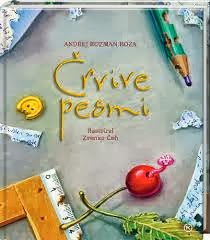 v enem krhlju si posteljein še ženko not pripelje.Potlej imata dosti otrok,vsi sesajo slastni sok –in bolj pridno ko sesajo,večje sobice imajo.Če pa grejo se lovit,morajo sploh jest in pit,da si prostor naredijo,kjer potem lahko norijo.Krhlji so tako vse tanjšiin, ko zraste otrok najmanjšiin izseli se družina,je polprazna mandarina.Ta, ki v roko jo dobi,se presneto razjezi:»Kdo mi v sadje hodi v zelje?!Kdo pred mano pride in melje?!A Micko, uren in pregnan,z družino je že daleč stran.NALOGAPOZDRAVLJEN/-A, MLADI/-A PESNIK/-GA!Na listu imaš Črvivo pesem. Najprej jo dobro preberi, šele nato nadaljuj z branjem navodil.Nekaj manjka, mar ne? Seveda, tiskarski škrat je pojedel nekaj besed. V prvih štirih kiticah se je škrat spravil na besed, ki nam povejo, da se je nekaj zgodilo. Poskušaj jih vrniti na pravo mesto. Uporabi čim več bujne domišljije.V zadnjih treh kiticah pa se je škrat mastil z besedami, ki nam olepšajo besedilo. Poskušaj na prazna mesta zapisati čim bolj zanimive besede.Andrej Rozman Roza  ČRVIVA PESEM                                                                                                     Mljask! Skoz luknjo skoz lupino___________ Micko v mandarino.S sokom hlastno se _________in, ker mu okus ____________,v enem krhlju si ___________in še ženko not ____________.Potlej _________ dosti otrok,vsi ___________ slastni sok –in bolj pridno ko __________,večje sobice ______________.Če pa ____________ se lovit,___________ sploh jest in pit,da si prostor _____________,kjer potem lahko __________.Krhlji so tako vse __________in, ko zraste otrok __________in izseli se družina,je ______________ mandarina.Ta, ki v roko jo dobi,se presneto razjezi:»Kdo mi v sadje hodi v zelje?!Kdo pred mano pride in melje?!A Micko, _______ in ________,z družino je že daleč stran.NALOGAPOZDRAVLJEN/-A, MLADI/-A PESNIK/-CA! Danes se boš preizkusil/-a v pesnikovanju (pisateljevanju). Dobil/-a si list z dvema kiticama neke pesmi.Najprej dobro preberi obe kitici.Premisli, kakšen bi bil lahko začetek in konec te pesmi. Svoje predloge zapiši na prazen list.Odloči se za najboljši predlog in ga zapiši na list s kiticama (prazen prostor zgoraj in spodaj).Če ti ravno danes pesnikovanje ne gre najbolje od rok, lahko zapišeš tudi v obliki zgodbe.Avtor: _________________________________Naslov: ________________________________                        Potlej imata dosti otrok,                        vsi sesajo slastni sok –                        in bolj pridno ko sesajo,                        večje sobice imajo.                        Če pa grejo se lovit,                        morajo sploh jest in pit,                        da si prostor naredijo,                        kjer potem lahko norijo.Ilustriral: ____________________________ NALOGAPOZDRAVLJEN/-A, MLADI/-A USTVARJALEC/-KA!Za uspešno delo moraš najprej vsaj dvakrat prebrati pesem brez naslova. Šele, ko to storiš, začni z naslednjimi nalogami.Izmisli si naslov pesmi in ga zapiši nad pesem.Izpiši nekaj verzov (vrstic) pesmi, ki so ti bili najbolj všeč.__________________________________________________________________________ __________________________________________________________________________ __________________________________________________________________________ __________________________________________________________________________Poišči verz, v katerem je beseda ZELJE in ga skušaj razložiti.__________________________________________________________________________ __________________________________________________________________________ __________________________________________________________________________ __________________________________________________________________________ Poimenuj Mickovo družino. Izmisli si imena za ženko in njegove otroke, pa seveda na njihov priimek ne pozabi._________________________________________________________________________ _________________________________________________________________________ _________________________________________________________________________ _______________________________________________________________________________________________________Mljask! Skoz luknjo skoz lupinozleze Micko v mandarino.S sokom hlastno se naslajain, ker mu okus ugaja,v enem krhlju si posteljein še ženko not pripelje.Potlej imata dosti otrok,vsi sesajo slastni sok –in bolj pridno ko sesajo,večje sobice imajo.Če pa grejo se lovit,morajo sploh jest in pit,da si prostor naredijo,kjer potem lahko norijo.Krhlji so tako vse tanjšiin, ko zraste otrok najmanjšiin izseli se družina,je polprazna mandarina.Ta, ki v roko jo dobi,se presneto razjezi:»Kdo mi v sadje hodi v zelje?!Kdo pred mano pride in melje?!A Micko, uren in pregnan,z družino je že daleč stran.